Срок проведения независимой правовой экспертизы – 3 дняПРОЕКТИВАНОВСКАЯ ОБЛАСТЬАДМИНИСТРАЦИЯ ЮЖСКОГО МУНИЦИПАЛЬНОГО РАЙОНАПОСТАНОВЛЕНИЕот                                  №    г. ЮжаОб утверждении Порядка привлечения остатков средств на единый счет  бюджета Южского городского поселения и возврата привлеченных средствВ соответствии со статьёй 236.1 Бюджетного кодекса Российской Федерации, постановлением Правительства Российской Федерации от 30.03.2020 № 368 «Об утверждении правил привлечения Федеральным казначейством остатков средств на единый счет федерального бюджета и возврата привлеченных средств и общих требований к порядку привлечения остатков средств на единый счет бюджета субъекта Российской Федерации (местного бюджета) и возврата привлеченных средств» Администрация Южского муниципального района п о с т а н о в л я е т: 1.Утвердить Порядок привлечения остатков средств на единый счет бюджета Южского городского поселения и возврата привлеченных средств согласно, приложению к настоящему постановлению.2.Отменить постановление Администрации Южского муниципального района от 17.12.2020г. № 1030-п «О порядке привлечения Федеральным казначейством остатков средств на единый счет бюджета Южского городского поселения и возврата привлеченных средств и Общие требования к порядку привлечения остатков средств на единый счет бюджета Южского городского поселения и возврата привлеченных средств».         3.Опубликовать настоящее постановление в официальном издании «Вестник Южского городского поселения», разместить на официальном сайте Южского муниципального района Ивановской области www.yuzha.ru. Глава Южского муниципального района                                                         В.И. Оврашко Приложениек постановлению администрации Южского муниципального районаот _______________ № ______Порядокпривлечения остатков средств на единый счет бюджета Южского городского поселения и возврата привлеченных средств1. Общие положения1.1. Настоящий Порядок устанавливает правила привлечения Финансовым отделом администрации Южского муниципального района (далее – Финансовый отдел) остатков средств на единый счет бюджета Южского городского поселения (далее - единый счет бюджета) с казначейских счетов:1) для осуществления и отражения операций с денежными средствами, поступающими во временное распоряжение;2) для осуществления и отражения операций с денежными средствами бюджетных учреждений;3) для осуществления и отражения операций с денежными средствами юридических лиц, не являющихся участниками бюджетного процесса, бюджетными и автономными учреждениями,и возврата средств на казначейские счета, с которых они были ранее перечислены.1.2. Операции по привлечению остатков средств на единый счет бюджета и возврату привлеченных средств на казначейские счета, с которых они были ранее перечислены, осуществляются Управлением Федерального казначейства по Ивановской области (далее - Управление) с соблюдением требований, установленных настоящим Порядком.2. Условия и порядок привлечения остатков средствна единый счет бюджета2.1. Привлечение остатков средств с казначейских счетов на единый счет бюджета осуществляется в течение текущего финансового года и прекращается не позднее 3 рабочего дня до завершения текущего финансового года.2.2. Привлечение остатков средств осуществляется в объеме, обеспечивающем достаточность средств на казначейском счете для осуществления в рабочий день, следующий за днем привлечения средств на единый счет бюджета, выплат с указанного счета в целях исполнения расчетных документов, представленных в Управление соответствующими участниками системы казначейских платежей.2.3. В целях привлечения средств на единый счет бюджета с казначейских счетов Финансовый отдел представляет в Управление распоряжение о совершении казначейских платежей (если иное не предусмотрено правовыми актами Федерального казначейства) не позднее 16 часов (в дни, непосредственно предшествующие выходным и нерабочим праздничным дням, - до 15 часов) текущего рабочего дня.3. Условия и порядок возврата средств, привлеченныхна единый счет бюджета3.1. Возврат привлеченных средств с единого счета бюджета на казначейский счет, с которого они были ранее перечислены, в течение текущего финансового года осуществляется не позднее 2 рабочего дня, следующего за днем приема к исполнению распоряжений получателей указанных средств.3.2. Объем средств, подлежащих возврату в течение года на соответствующий казначейский счет, определяется исходя из суммы средств, необходимых для проведения операций в целях исполнения расчетных документов, представленных соответствующими участниками системы казначейских платежей с соблюдением требований, установленных пунктом 3.4 настоящего Порядка.3.3. Возврат привлеченных средств с единого счета бюджета на казначейский счет, с которого они были ранее перечислены при завершении текущего финансового года, осуществляется не позднее последнего рабочего дня текущего финансового года с соблюдением требований, установленных пунктом 3.4 настоящего Порядка.3.4. Перечисление с единого счета бюджета средств, предусмотренных пунктами 3.2 и 3.3 настоящего Порядка, на соответствующий казначейский счет осуществляется в пределах суммы, не превышающей разницу между объемом средств, поступивших в течение текущего финансового года с этого казначейского счета на единый счет бюджета, и объемом средств, возвращенных с единого счета бюджета на данный казначейский счет в течение текущего финансового года.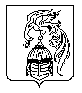 